UNIVERSIDADE ESTADUAL DE SANTA CRUZ– UESC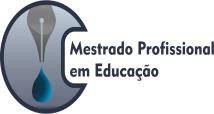 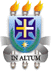 PROGRAMA DE PÓS-GRADUAÇÃOMestrado Profissional em Educação – PPGESEMINÁRIO INTERNO DE PESQUISA II – TURMA IXData: 31/05/2023 – quarta-feiraMatutino 08:00 às 11:45Data: 01/06/2023 – quinta-feiraMatutino 8:00 às 11:45Data: 01/06/2023 – quinta-feiraVespertino 13:00 às 16:00HorárioOrientando (a)Orientador (a)08:00Início dos trabalhos. Finalidades do seminário Interno de Pesquisa do PPGE/UESCInício dos trabalhos. Finalidades do seminário Interno de Pesquisa do PPGE/UESC08:15Ana Lúcia Amaral Freitas Ribeiro Maíra Tavares Mendes08:45Silvia Figueiredo dos Santos Cíntia Borges de Almeida  Coffee break – 09:15 às 09:45Coffee break – 09:15 às 09:45Coffee break – 09:15 às 09:4509:45Célia Serafim SantanaEmilia Peixoto Vieira10:15Cosmerina de Souza CarvalhoLivia Andrade Coelho10:45Shirley Ferreira dos SantosLivia Andrade Coelho11:15Edjaldo Vieira dos Santos Arlete Ramos dos Santos HorárioOrientando (a)Orientador (a)08:00Início dos trabalhos. Finalidades do seminário Interno de Pesquisa do PPGE/UESCInício dos trabalhos. Finalidades do seminário Interno de Pesquisa do PPGE/UESC08:15Rayane Rodrigues Goes de Oliveira Luciana Sedano de Souza08:45Valéria Soares MartinsLuzineide Miranda BorgesCoffee break – 09:15 às 09:45Coffee break – 09:15 às 09:45Coffee break – 09:15 às 09:4509:45Framarion de Santana SantosTiago Nicola Lavoura10:15Adeoblandino Ricardo dos S. NetoMaria Elizabete Souza Couto10:45Rute Sheila Moura GomesMaria Elizabete Souza Couto11:15Jocilene Alves dos Santos Viviane Bríccia do Nascimento HorárioOrientando (a)Orientador (a)13:00Bruna Welly de MeloElis Cristina Fiamengue13:30Diva Menezes Duarte dos Santos Jeanes Martins Larchert 14:00Nilson Carlos do Nascimento SantosElis Cristina Fiamengue14:30Fernando José SitoeMarcelo Gomes da Silva15:00Maria Valquíria Barbosa SantanaJosefa Sônia Pereira da Fonseca15:30Priscilla Santos NascimentoMarcelo Gomes da Silva